OBCHOD-ZAHRAJ SI HRU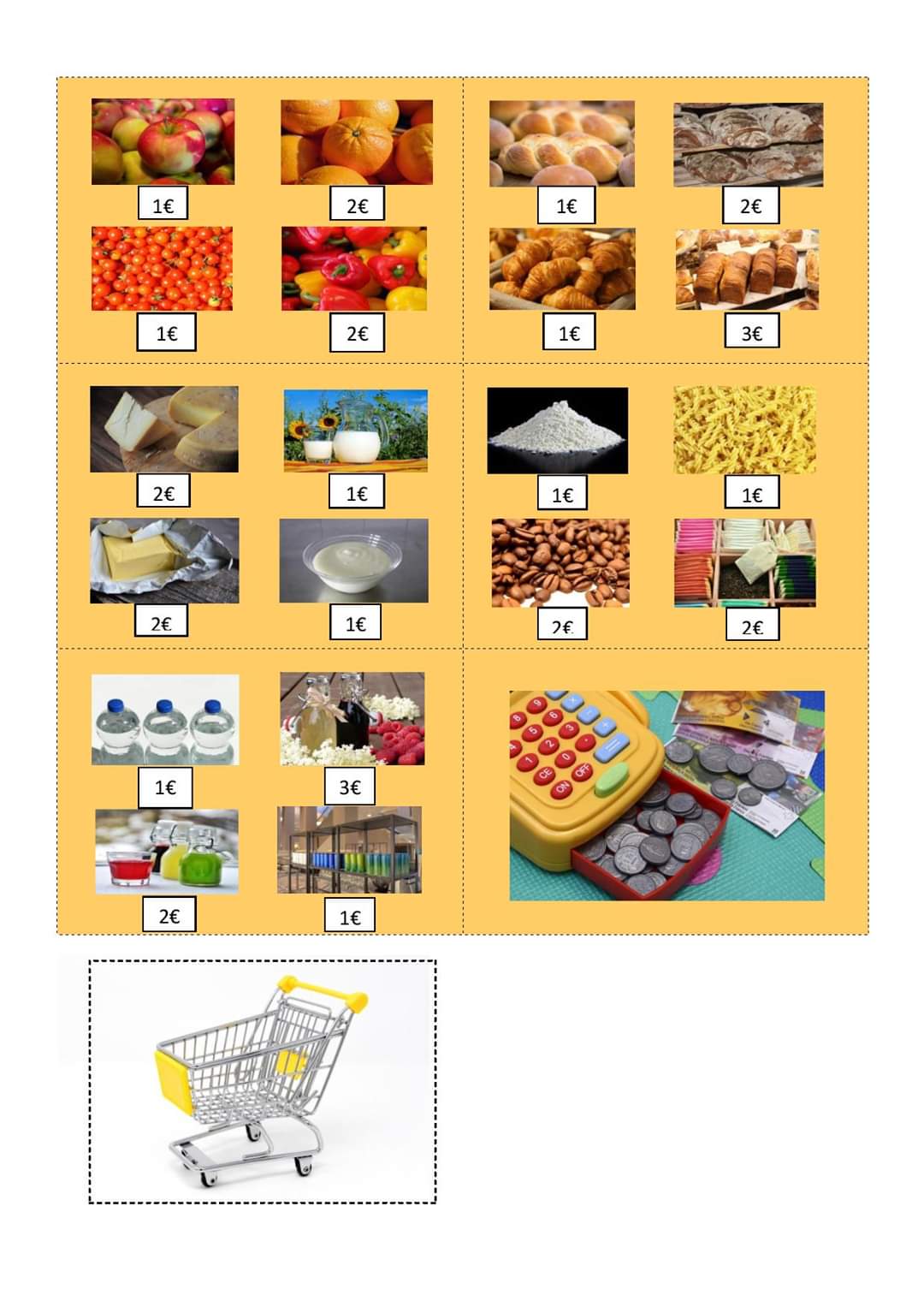 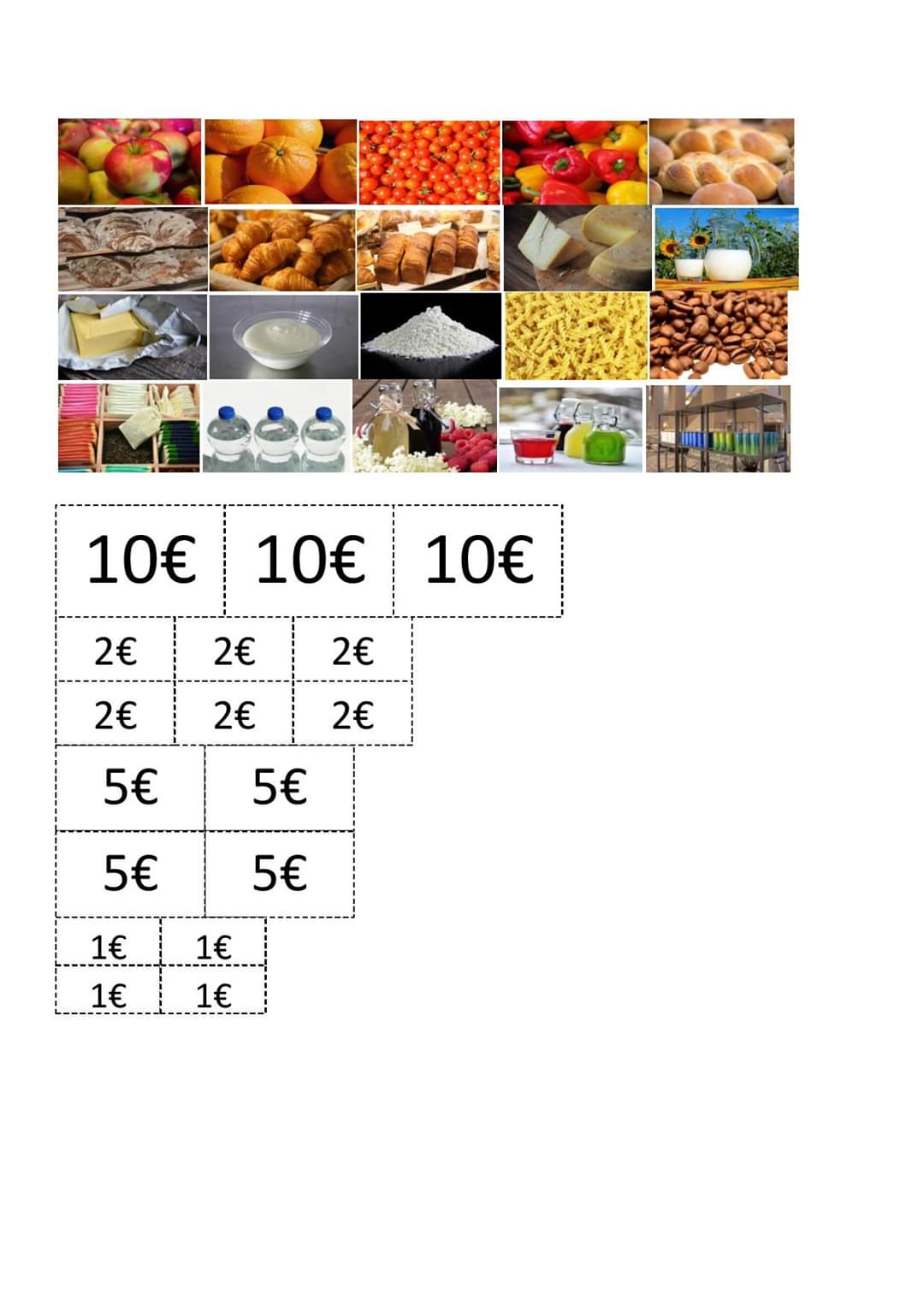 